     09 октября 2014 год                                   с. Черный Ануй                                              № 118«О внесении изменений вПостановление № 100 от 16.09.2014 г.«Об утверждении административногорегламента «Предоставление культурно-досуговых услуг»     На основании ПРОТЕСТА прокуратуры Усть-Канского района от 30.09.2014 года за № 07-03-2014 ПОСТАНОВЛЯЮ внести следующие изменения:Пункт 8.2, 10  административного регламента исключить.В пункте 5.1 абзац  20 исключить.Постановление вступает в силу с момента обнародования.                         Глава Черноануйского                         сельского поселения:                                                     Т.А.АкатьеваРоссийская ФедерацияСельская администрацияЧерноануйского сельского поселенияУсть-Канского районаРеспублики АлтайПОСТАНОВЛЕНИЕ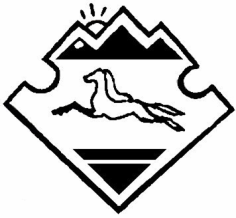 Россия ФедерациязыЧаргыоозы jурт jеезенинjурт администрациязыКан-Оозы аймагындагыАлтай РеспубликанынJOП